Temaplan for januar 2021.Vinter.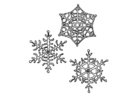 Periodenslitteratur:Periodens fokusord:Periodens rim/regler:Periodens sanger:Skinnvotten.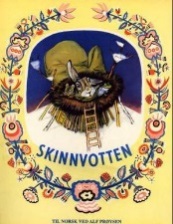 Kaldt, Snø, Snøkrystaller,Fryse, Votter, Inni, Trangt.Snø krystaller.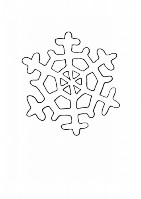 Regla om Skinnvotten. 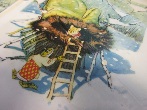 Jeg heter «Klompestomp».Se opp snør det.Huttetu så kaldt det er.Det snør det snør, tiddelibom.Vintersang.Periodens språklige aktiviteter:Periodens lek/aktiviteter:Periodens tur/opplevelse:Periodens formingsaktivitet:Vi skal lese boken Thomas går ut. Av: Gunilla WoldeVi leker oss med skinnvotten.Kims lek.Vi skal ut i skogen og se etter skinnvotten.Vi skal bruke kroppene våre ute i «rullebakken».Om det blir snø så må vi ut og ake.Maleklippe og lime.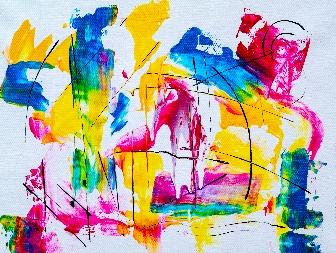 